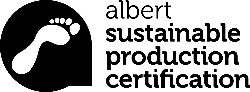 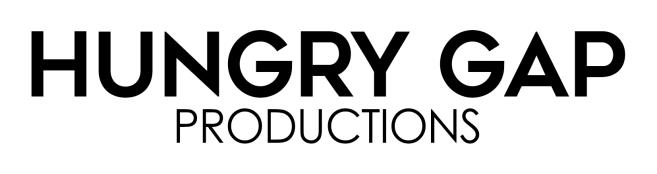 EVERYONE CAN HELP US MINIMISE OUR CARBON FOOTPRINT BY MAKING SMALL CHANGES…PRINT LESS! We operate an “Opt In” printing policy so let us know if you require paper print outs.BRING YOUR OWN – We encourage you to bring your own reusable bottle/cup to the studio and beyond.SAVE FOOD WASTE - When coming to the studio, please bring some Tupperware to take some food home!THINK ABOUT TRANSPORT – If public transport is a viable option for you, please consider it. If not, think about car shares with the team or taxi firms who use hybrid cars.  Please turn off vehicle engines when idle!LESS MEETINGS – We favour phone/video meetings over physical meetings if transport is needed. As well as this, we would love each department to focus on things they can do to be sustainable…PRODUCTIONWhere possible, we will use ethical and environmentally conscious suppliers. Our studio is run on 100% renewable energy, which is an excellent start.ACCOMMODATION - We will seek out eco-conscious hotels as close by as possible. TRANSPORT - We aim to only hire low emission vehicles, and will look for the greenest route possible. REDUCE, REUSE, RECYLCE – Waste has a big impact, so we will recycle and reuse as much as we can. ORDERING ONLINE AS A LAST RESORT - We will be mindful of where we buy things, and source locally when we can, with as minimal packaging as we can find. LIGHTS, CAMERA, ACTION!Our energy use is a big contributor to our carbon footprint. So we want to reduce our need for power as much as we can…LOW ENERGY LIGHTS – We want to use as many low-energy and LED fixtures as we can, without compromising on the visuals. RECHARGABLE BATTERIES - In the UK we only recycle 22% of all single use alkaline batteries. We don’t want to add a single battery to this figure, so we encourage everyone to use rechargeable batteries.FOOD, GLOURIOUS FOODLESS FOOD WASTE - A food waste bin will be provided for non-edible scraps. This can then be recycled! SINGLE USE PLASTIC - We will strive to reduce the amount of single used plastic used on set, and avoid any disposable food and drink containers that are not biodegradable. Crockery will be real and there will be no plastic cutlery!PROPS AND MATERIALSWe will be giving new life to a previous set for this series, making a conscious start to avoid any waste… BUILDING OUR SET - We will aim to only use FSC accredited wood and other materials.PAINT: We will aim to only use Low Voc paint.PRE-LOVED: We will re-use set materials and props wherever possible.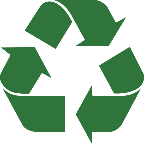 